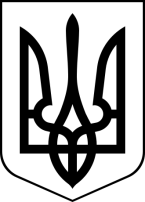 БРОСКІВСЬКИЙ ЗАКЛАД  ЗАГАЛЬНОЇ СЕРЕДНЬОЇ ОСВІТИСАФ'ЯНІВСЬКОЇ СІЛЬСЬКОЇ РАДИІЗМАЇЛЬСЬКОГО РАЙОНУ ОДЕСЬКОЇ ОБЛАСТІН А К А З   27.02.2023                                                                                               № 18/ОПро підсумки проведеннятижня рідної мовиВідповідно до річного плану роботи закладу освіти на 2022/2023 н. р. та з метою сприяння утвердження статусу української мови як державної, піднесення її престижу, виховання у молодого  покоління  українців  поваги  до  свого  народу, мови  і традицій, любові до рідної мови, виявлення  творчо  обдарованої  молоді,  розвитку  її  потенціалу, підвищення рівня мовної освіти в Україні, загальної мовної культури,  з 20 по 24 лютого 2023 року було проведено Тиждень рідної мови в закладі.Найрізноманітніші заходи з нагоди рідної мови тривали упродовж тижня. Класними керівниками були проведені: - веб- квест " Що цікавого я знаю про рідну мову?"(Тарахтієнко А.М., 11 кл);- виховна година  «Мова рідна– слово рідне» - презентація.(5-Акл, Мартинчук Н.А.),  "Мова моя рідна, мова солов'їна"(8-Бкл, Степаненко О.М.); - відео-презентація з елементами бесіди "Легенда про мову"(1-Акл, Ткаченко Т.Д.), 6-Б клас; - мовознавчий конкурс "Щасливий випадок"(Клопот С.Б., 6-Бкл); - «вікторина-рідна мова»(7-Акл, Картелян Н.В.); - тиждень під назвою " Моє багатство - рідна мова": вікторина до Міжнародного дня, відео - презентація, конкурс " Читаю вірші українською мовою", конкурс " Мову вивчаю, помилок не допускаю". Збирали цікаві факти про українську мову"(4-Акл., Рубцова Н.О.)- урок - вікторина "Рідна мова - серця мого подих"(Діма Ю.Г., 8-Акл);- урок-бесіда «Рідна мова - серця мого подих»( 6Акл, Садко К.М.);- огляд презентації "У мові-чари барвінкові», вікторина «Чи знаєш ти українську мову?» ,цікаві завдання для знавців української мови (робота в групах ); нагородження грамотами знавців української  мови(Фільчакова В.І., 4-Бкл);- перегляд відеоматеріалу  "21 лютого-міжнародний день рідної мови"(1-Бкл, Ющенко А.В.);- вікторина знавців рідної мови;  конкурс читців поезій українських письменників (Колісницька Н.Ю., 3-Акл);-  олімпіада класу з української мови "Буду мову я вивчати, шанувати, цінувати",  ранкова зустріч "Мої вітання рідній мові" - вітання та вірші рідною мовою (молдовська, болгарська, гагаузька)(2-Бкл, Іовчева В.В.).Виходячи з вищезазначеного,Н А К А З У Ю:1. Вважати проведення Тижня рідної мови на достатньому рівні.2. Відзначити належну роботу в організації підготовки та проведення тижня рідної мови класних керівників КЛОПОТ С.Б., ТАРАХТІЄНКО А.М., МАРТИНЧУК  Н.А., ТКАЧЕНКО  Т.Д., КАРТЕЛЯН  Н.В., РУБЦОВА  Н.О., ДІМА Ю.Г., САДКО К.М., ФІЛЬЧАКОВА  В.І., ЮЩЕНКО А.В., КОЛІСНИЦЬКА Н.Ю., ІОВЧЕВА В.В., СТЕПАНЕНКО О.М.3. Заступнику директора з навчально-виховної роботи ЩЕРБИНІ М.С.:3.1.Продовжити контроль за підготовкою й проведенням предметних тижнів.         4. Контроль за виконанням даного наказу покласти на заступника директора з навчально-виховної роботи Щербину М.С..Директор                                                                   Алла  ВОДЗЯНОВСЬКА З наказом ознайомлені:Щербина М. С.Клопот С. Б.Тарахтієнко А. М.Мартинчук Н. А.Ткаченко Т. Д.Картелян Н. В.Рубцова Н. О.Діма Ю. Г.Садко К. М.Фільчакова В. І.Ющенко А. В.Колісницька Н. Ю.Іовчева В. В.Степаненко О. М.